Busto Arsizio, 08/02/2017Agli alunni delle classi   2DOGGETTO: variazione orarioSi comunica che il giorno venerdì 10 febbraio  2017   le lezioni  della classe  2D     termineranno alle 13.15                                                                             Per la Dirigenza	                                                                Daniela Paludetto-------------------------------------------------------------------------------------------------------------------------   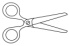 Da riconsegnare alla scuola  Nome  ……………………… Cognome ……………………….. Classe …….. dell’alunno/aSi comunica che il giorno venerdì 10 febbraio  2017   le lezioni  della classe  2D     termineranno alle 13.15                                                                Firma di un genitore per presa visione                                                      --------------------------------------------------                                            	